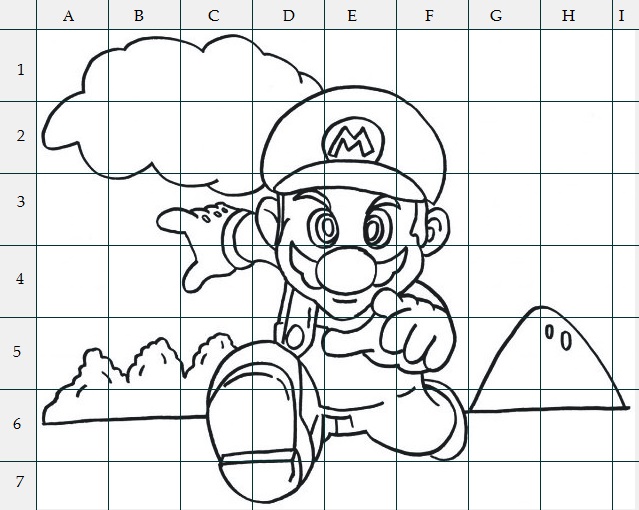 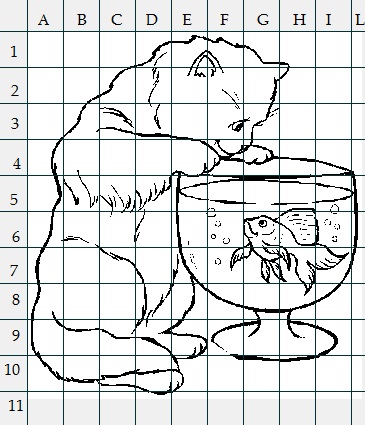 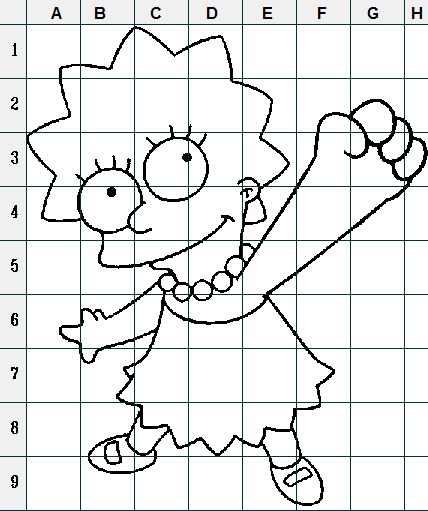 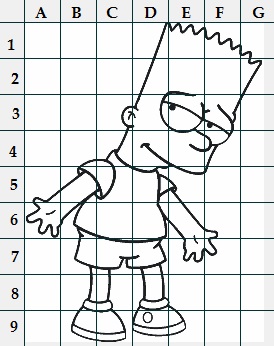 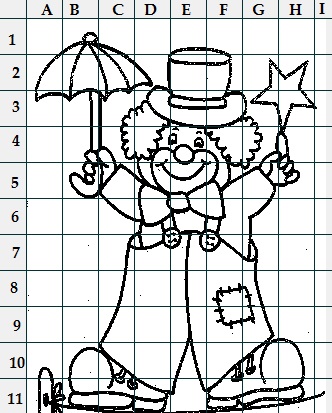 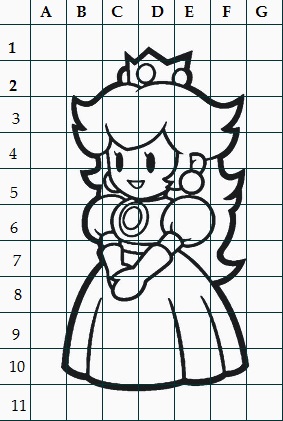 ABCDEFGHL1234567ABCDEFGHIL1234567891011ABCDEFGH123456789ABCDEFG123456789ABCDEFGHI1234567891011ABCDEFG1234567891011